VSTUPNÍ ČÁSTNázev moduluAlternativní směry ve výživěKód modulu65-m-3/AF27Typ vzděláváníOdborné vzděláváníTyp moduluodborný teoretickýVyužitelnost vzdělávacího moduluKategorie dosaženého vzděláníH (EQF úroveň 3)L0 (EQF úroveň 4)M (EQF úroveň 4)Skupiny oborů65 - Gastronomie, hotelnictví a turismusKomplexní úlohaObory vzdělání - poznámky65-51-H/01 Kuchař-číšník65-41-L/01 GastronomieDélka modulu (počet hodin)12Poznámka k délce moduluPlatnost modulu od30. 04. 2020Platnost modulu doVstupní předpokladyZákladní znalosti o živinách – základních i nezbytných.Odborné znalosti žáků o procesu trávení.Osvojené pojmy racionální strava a zdravá výživa.Základní přehled běžně dostupných nabízených potravin v maloobchodní síti.Odborné znalosti poživatin – potravin, pochutin, nápojů.JÁDRO MODULUCharakteristika moduluCílem modulu je poskytnout žákům odborný přehled a dobrou orientaci v současných alternativních směrech ve výživě, které jsou stále více diskutovaným tématem napříč populačními generacemi.Žáci se seznámí s filosofií, motivací ale i riziky souvisejícími s akceptací určitého alternativního stravování.Žáci budou rozlišovat jednotlivé druhy alternativního stravování, využijí přitom dosavadní odborné znalosti o poživatinách a racionální výživě. Rozpoznají rozdíly v jídelníčcích, vymezí nutriční a biologickou hodnotu pokrmů, upozorní na nedostatky alternativního stravování z hlediska zásad racionální výživy a dokáží konzultovat/polemizovat poznatky a postoje k alternativní výživě odborníků z reálné praxe.Žáci si zároveň osvojí a rozšíří základní znalosti potravin a nápojů o další rozmanité poživatiny a doplňky stravy používané v alternativním stravování.Žákům se tak zvýší povědomí o rozmanitých způsobech a směrech ve stravování dnešní doby. Žáci jsou vedeni k tomu, aby dokázali vysvětlit účinky konzumovaných potravin a nápojů, aby samostatně zhodnotili jejich složení, nutriční hodnotu, význam konkrétní stravy pro lidský organismus, resp. zdraví člověka. Smyslem je vést žáky k racionálním úvahám o vlivu konzumované stravy na fyzický i duševní stav či vývoj člověka.Žáci jsou zároveň vedeni k morální odpovědnosti za své zdraví.Očekávané výsledky učeníŽák:vysvětlí pojem alternativní výživa, její význam pro život člověka jako formu životní filosofie,uvede motivy a důvody vedoucí k uznávání/přijetí alternativního způsobu stravování,charakterizuje zásady alternativní výživy,popíše rizika alternativního stravování,rozlišuje a výstižně charakterizuje jednotlivé výživové směry alternativního způsobu stravování,objasní rozdíly mezi jednotlivými alternativními směry ve výživě,uvede typické poživatiny pro konkrétní alternativní směr ve výživě,vysvětlí problematiku nevyvážené stravy při alternativním stravování,uvede příklady změn nutričního chování,konzultuje s ostatními názory odborníků na alternativní výživu,na konkrétních příkladech uvede možnosti úpravy skladby stravy s ohledem na vyvážený poměr živin,správně zařadí ukázkové jídelníčky do konkrétního výživového směru.Obsah vzdělávání (rozpis učiva)Alternativní výživa
	filosofie alternativní výživymotivace a důvody alternativní výživyzásady alternativní výživyrizika alternativní výživyJednotlivé výživové směry
	vegetariánství a veganstvívitariánstvímakrobiotikaorganická stravadělená stravavýživa podle krevních skupinAtkinsonova dietadieta podle Diamondovýchpaleostravaajurvéda a čínská medicínabreathariánstvíZměny nutričního chování
	problematika nevyvážené stravynázory odborníků na alternativní směry výživynutriční hodnota pokrmů, biologická hodnotavhodná doporučení úpravy stravyJídelníčky alternativní výživyUčební činnosti žáků a strategie výukyMetody slovní:monologické metody (popis, vysvětlování, výklad),dialogické metody (rozhovor, diskuse),metody práce s odborným časopisem, textem.Metody názorně demonstrační:projekce statická a dynamická,názorná ukázka poživatin, doplňků stravy a jídelníčků.Metody organizace výuky:frontální výuka,skupinová výuka,individuální výuka.Výuka probíhá formou výkladu s využitím prezentací (event. s interaktivní tabulí), včetně demonstrativních ukázek. Využívá se např. dataprojektor, TV či PC.Součástí výukového materiálu jsou odborné články a příspěvky nových studií ve výživě, názory a pohledy odborníků z reálné praxe.Žáci se aktivně zapojují do diskuze, připravují si referáty či prezentace k novinkám u jednotlivých témat, sdělují své poznatky, zkušenosti. Vítány jsou diskuze, návštěvy odborníků z praxe – výživoví poradci, nutriční fyzioterapeuti. Obohacením hodin může být návštěva či exkurze prodejny se zdravou výživou, vegetariánské či veganské restaurace.K úspěšnému dosažení výsledků je doporučeno řízené procvičování a pravidelné opakování učiva s využitím názorných ukázek.Žák:sleduje odborný výklad učitelepři své činnosti uplatňuje práci s textem (učební text, prezentace) a využívá internetové zdrojepracuje se získanými informacemi a vybírá si, které využije pro danou problematikuaplikuje teoretické poznatky do praktických ukázekpři hledání řešení spolupracuje s ostatními spolužákyprezentuje a zdůvodní své výsledky před vyučujícím a spolužákyAlternativní výživavysvětlí pojem alternativní výživa jako formu životní filosofie, své stanovisko zdůvodní před spolužáky,s vyučujícím analyzuje obecnou definici alternativní výživy, utváří si poté svou vlastní,uvede motivy a důvody vedoucí k uznávání/přijetí alternativního způsobu stravování, vyjádří se k jednotlivým myšlenkovým postojům,vyjmenuje a popíše zásady alternativní výživy, jednotlivé zásady uvede na konkrétních příkladech,vysvětlí a popíše rizika související s alternativním stravováním, uvede možnosti eliminace těchto rizik.Jednotlivé výživové směryvyjmenuje jednotlivé alternativní výživové směry, pomůckou jsou názorné ukázky,vegetariánství rozdělí na další formy, vymezí rozdíly,rozlišuje a výstižně charakterizuje jednotlivé výživové směry alternativního způsobu stravování, uvádí zároveň konkrétní typické příklady poživatin,vysvětlí rozdíly mezi jednotlivými alternativními směry ve výživě, zařadí správné a event. zakázané poživatiny pro daný výživový směr,uvede typické poživatiny pro konkrétní alternativní směr ve výživě, způsob stolování a případná rizika související s daným výživovým směrem,jednotlivé výživové směry hodnotí z pohledu racionální výživy, konzultuje své stanovisko s vyučujícím a spolužáky.Změny nutričního chovánívysvětlí problematiku nevyvážené stravy při alternativním stravování, určí živiny a nezbytné látky, které konkrétní strava postrádá,uvede příklady změn nutričního chování, navrhne možné způsoby zařazení vybraných poživatin do alternativní stravy a svou volbu zdůvodní a obhájí,pracuje s odborným textem, konzultuje s ostatními spolužáky názory odborníků na alternativní výživu, s jednotlivými názory ne/souhlasí a svůj postoj zdůvodní, utváří si své názory na odbornou problematiku,na konkrétních příkladech stravy uvede možnosti jejího zařazení do některého alternativního směru výživy, navrhne případné úpravy skladby stravy s ohledem na vyvážený poměr všech živin a tělu nezbytných látek, svůj návrh prezentuje.Jídelníčky alternativní výživyseznamuje se s různými sestavenými jídelníčky jednotlivých výživových směrů, uvedené pokrmy popisuje,pracuje s názornými ukázkami pokrmů a nápojů, které vhodně kombinuje pro konkrétní výživový směr,správně zařadí ukázkové jídelníčky do konkrétního výživového směru,navrhne denní jídelníček alternativního stravování.Zařazení do učebního plánu, ročník3. ročníkVÝSTUPNÍ ČÁSTZpůsob ověřování dosažených výsledkůPísemné a ústní zkoušeníSamostatná práce žákůTestování teoretických znalostí – písemné/elektronické.Ústní zkoušení – ověřování teoretických znalostí (otevřené, uzavřené otázky).Ústní zkoušení – samostatná práce žáků – obhajoba zadaného tématu, vlastního odborného stanoviska, prezentace či referátu na zadané téma.Hodnoceno je využívání odborné terminologie a odborná správnost odpovědí. Dále zohledňujeme průběžnou úroveň plnění zadaných úkolů a přístup k zadaným úkolům, vlastní aktivitu žáka.Ověřované okruhy pro ústní i písemné zkoušení:Alternativní výživaJednotlivé výživové směryZměny nutričního chováníJídelníčky alternativní výživyKritéria hodnoceníVycházejí z pravidel pro hodnocení výsledků vzdělávání žáků. Výsledné hodnocení vychází z kombinace výše uvedených forem ověřování znalostí žáka při plnění zadaných úkolů.U ústního zkoušení jsou hodnoceny odborné znalosti a vědomosti, vztahy mezi probranými obsahovými okruhy, srozumitelnost, plynulost projevu.Při hodnocení testů je posuzována věcná správnost odpovědi.Přepočet mezi procenty správných odpovědí a známkou:správně je méně než 35 % – známka 5správně je alespoň 35 a méně než 50 % – známka 4správně je alespoň 50 a méně než 70 % – známka 3správně je alespoň 70 a méně než 85 % – známka 2správně je alespoň 85 % – známka 1Za splněný se považuje modul při dodržení následujících kritérií:žák je povinen splnit min. 13 hodin docházky do výuky,min. 2x ústní zkoušení znalostí za dobu realizace modulu,min. 2x písemné ověření znalostí z navržených obsahových okruhů,ústní obhajoba 1 zadaného odborného tématu.Hodnocení slovní + známkou.Doporučená literaturaKUDEROVÁ, Libuše. Nauka o výživě pro střední hotelové školy a pro veřejnost. Praha: Fortuna, 2010. ISBN 80–7168–926–2.HÁJKOVÁ, Eva. Hravě o živé stravě. Praha: Formát, 2016. ISBN 978-80-260-8571-3.AIKARA, Herman. Základy makrobiotiky. Olomouc: Anag, 2010. ISBN 978-80-7263-543-6.PERŠINOVÁ, Eva. Raw food jako zážitek. Praha: Grada, 2016. ISBN 978-80-247-5799-5.PoznámkyObsahové upřesněníOV RVP - Odborné vzdělávání ve vztahu k RVPMateriál vznikl v rámci projektu Modernizace odborného vzdělávání (MOV), který byl spolufinancován z Evropských strukturálních a investičních fondů a jehož realizaci zajišťoval Národní pedagogický institut České republiky. Autorem materiálu a všech jeho částí, není-li uvedeno jinak, je Martina Janásová. Creative Commons CC BY SA 4.0 – Uveďte původ – Zachovejte licenci 4.0 Mezinárodní.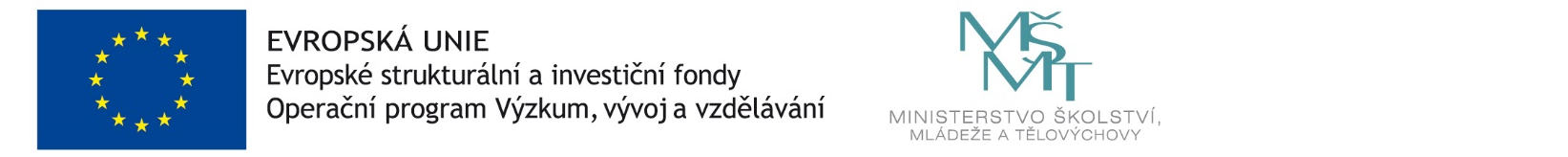 